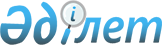 О внесении изменений и дополнения в решение Жалагашского районного маслихата от 23 декабря 2022 года № 30-2 "О районном бюджете на 2023 – 2025 годы"
					
			С истёкшим сроком
			
			
		
					Решение Жалагашского районного маслихата Кызылординской области от 17 августа 2023 года № 5-1. Прекращено действие в связи с истечением срока
      Жалагашский районный маслихат РЕШИЛ:
      1. Внести в решение Жалагашского районного маслихата "О районном бюджете на 2023–2025 годы" от 23 декабря 2022 года № 30-2 следующие изменения и дополнение:
      пункт 1 изложить в новой редакции:
      "1. Утвердить бюджет района на 2023-2025 годы согласно приложениям 1, 2 и 3 соответственно, в том числе на 2023 год в следующих объемах:
      1) доходы – 10 068 213,5 тысяч тенге, в том числе:
      налоговые поступления – 1 870 810 тысяч тенге;
      неналоговые поступления – 4 785 тысяч тенге;
      поступления от продажи основного капитала –31750 тысяч тенге;
      поступления трансфертов – 8 160 868,5 тысяч тенге;
      2) затраты – 10 111 230,9 тысяч тенге;
      3) чистое бюджетное кредитование – -58 469 тысяч тенге;
      бюджетные кредиты – 139 725 тысяч тенге;
      погашение бюджетных кредитов – 198 194 тысяч тенге;
      4) сальдо по операциям с финансовыми активами – 0;
      приобретение финансовых активов – 0;
      поступления от продажи финансовых активов государства – 0;
      5) дефицит (профицит) бюджета – 15 451,6 тысяч тенге;
      6) финансирование дефицита (использование профицита) бюджета – -15 451,6 тысяч тенге.
      поступление займов – 139 725 тысяч тенге;
      погашение займов – 206 168 тысяч тенге.
      используемые остатки бюджетных средств – 50 991,4 тысяч тенге.";
      приложения 1, 4, 5, 6 указанному решению изложить в новой редакции согласно приложениям 1, 2, 3, 4 к настоящему решению.
      дополнить указанное решение приложением 11 согласно приложению 5 к настоящему решению.
      2. Настоящее решение вводится в действие с 1 января 2023 года. Бюджет района на 2023 год Перечень бюджетных инвестиционных проектов на 2023 год Целевые текущие трансферты предусмотренные из областного бюджета в районный бюджет на 2023 год Целевые трансферты на развитие предусмотренные из областного бюджета в районный бюджет на 2023 год Распределение сумм целевых текущих трансфертов выделяемых из районного бюджета бюджетам поселка Жалагаш и сельских округов
					© 2012. РГП на ПХВ «Институт законодательства и правовой информации Республики Казахстан» Министерства юстиции Республики Казахстан
				
      Председатель Жалагашского районного маслихата 

Елеусинов У.
Приложение 1 к решению
Жалагашского районного маслихата
от 17 августа 2023 года № 5-1Приложение 1 к решению
Жалагашского районного маслихата
от 23 декабря 2022 года№ 30-2
Категория
Категория
Категория
Категория
Сумма, тысяч тенге
Класс
Класс
Класс
Сумма, тысяч тенге
Подкласс
Подкласс
Сумма, тысяч тенге
Наименование
Сумма, тысяч тенге
Доходы
10 068 213,5
1
Налоговые поступления
1 870810
01
Подоходный налог
465697
1
Корпоративный подоходный налог
14054
2
Индивидуальный подоходный налог
451643
03
Социальный налог
359759
1
Социальный налог
359759
04
Hалоги на собственность
1022224
1
Hалоги на имущество
1022224
05
Внутренние налоги на товары, работы и услуги
16530
2
Акцизы
1700
3
Поступления за использование природных и других ресурсов
7200
4
Сборы за ведение предпринимательской и профессиональной деятельности
7630
08
Обязательные платежи, взимаемые за совершение юридически значимых действий и (или) выдачу документов уполномоченными на то государственными органами или должностными лицами
6600
1
Государственная пошлина
6600
2
Неналоговые поступления
4 785
01
Доходы от государственной собственности
2285
5
Доходы от аренды имущества, находящегося в государственной собственности
1959
7
Вознаграждения по кредитам, выданным из государственного бюджета
191
9
Прочие доходы от государственной собственности
135
06
Прочие неналоговые поступления
2500
1
Прочие неналоговые поступления
2500
3
Поступления от продажи основного капитала
31750
01
Продажа государственного имущества, закрепленного за государственными учреждениями
21500
1
Продажа государственного имущества, закрепленного за государственными учреждениями
21500
03
Продажа земли и нематериальных активов
10250
1
Продажа земли
10000
2
Продажа нематериальных активов
250
4
Поступления трансфертов
8 160 868,5
01
Трансферты из нижестоящих органов государственного управления
135,7
03
Трансферты из бюджетов городов районного значения, сел, поселков, сельских округов
135,7
02
Трансферты из вышестоящих органов государственного управления
8160732,8
9
2
Трансферты из областного бюджета
8160732,8
Функциональная группа
Функциональная группа
Функциональная группа
Функциональная группа
Сумма, тысяч тенге
Администратор бюджетных программ
Администратор бюджетных программ
Администратор бюджетных программ
Сумма, тысяч тенге
Программа
Программа
Сумма, тысяч тенге
Наименование
Сумма, тысяч тенге
Затраты
10 111 230,9
01
Государственные услуги общего характера
2 247 494,5
112
Аппарат маслихата района (города областного значения)
88830
001
Услуги по обеспечению деятельности маслихата района (города областного значения)
66505
003
Капитальные расходы государственного органа
21325
005
Повышение эффективности деятельности депутатов маслихатов
1000
122
Аппарат акима района (города областного значения)
327516
001
Услуги по обеспечению деятельности акима района (города областного значения)
319286
003
Капитальные расходы государственного органа
8230
459
Отдел экономики и финансов района (города областного значения)
1803
003
Проведение оценки имущества в целях налогообложения
1101
010
Приватизация, управление коммунальным имуществом, постприватиза-ционная деятельность и регулирование споров, связанных с этим
702
805
Отдел государственных закупок района (города областного значения)
8300
001
Услуги по реализации государственной политики в области управления государственных закупок на местном уровне
8300
458
Отдел жилищно-коммунального хозяйства, пассажирского транспорта и автомобильных дорог района (города областного значения)
1 643 434,5
001
Услуги по реализации государственной политики на местном уровне в области жилищно-коммунального хозяйства, пассажирского транспорта и автомобильных дорог 
93066
013
Капитальные расходы государственного органа
2565
113
Целевые текущие трансферты нижестоящим бюджетам
1547803,5
459
Отдел экономики и финансов района (города областного значения)
127435
001
Услуги по реализации государственной политики в области формирования и развития экономической политики, государственного планирования, исполнения бюджета и управления коммунальной собственностью района (города областного значения)
125885
015
Капитальные расходы государственного органа
1550
493
Отдел предпринимательства, промышленности, и туризма района (города областного значения)
50176
001
Услуги по реализации государственной политики на местном уровне в области развития предпринимательства, промышленности и туризма
49206
003
Капитальные расходы государственного органа
970
02
Оборона
15 012
122
Аппарат акима района (города областного значения)
13739
005
Мероприятия в рамках исполнения всеобщей воинской обязанности
13739
122
Аппарат акима района (города областного значения)
1273
006
Предупреждение и ликвидация чрезвычайных ситуаций масштаба района (города областного значения)
1273
03
Общественный порядок, безопасность, правовая, судебная, уголовно-исполнительная деятельность
1 600
458
Отдел жилищно-коммунального хозяйства, пассажирского транспорта и автомобильных дорог района (города областного значения)
1600
021
Обеспечение безопасности дорожного движения в населенных пунктах
1600
06
Социальная помощь и социальное обеспечение
1 220 478
451
Отдел занятости и социальных программ района (города областного значения)
146580
010
Государственная адресная социальная помощь
146580
451
Отдел занятости и социальных программ района (города областного значения)
276989,1
004
Оказание социальной помощи на приобретение топлива специалистам здравоохранения, образования, социального обеспечения, культуры, спорта и ветеринарии в сельской местности в соответствии с законодательством Республики Казахстан
33989
006
Оказание жилищной помощи
3323
007
Социальная помощь отдельным категориям нуждающихся граждан по решениям местных представительных органов
58276
009
Социальная поддержка граждан, награжденных от 26 июля 1999 года орденами "Отан", "Даңқ", удостоенных высокого звания "Халық қаһарманы", почетных званий республики
158
010
Материальное обеспечение детей с инвалидностью, воспитывающихся и обучающихся на дому
5868
014
Оказание социальной помощи нуждающимся гражданам на дому
8971
017
Обеспечение нуждающихся лиц с инвалидностью протезно-ортопедическими, сурдотехническими и тифлотехническими средствами, специальными средствами передвижения, обязательными гигиеническими средствами, а также предоставление услуг санаторно-курортного лечения, специалиста жестового языка, индивидуальных помощников в соответствии с индивидуальной программой реабилитации лица с инвалидностью
149542
027
Реализация мероприятий по социальной защите населения
16862,1
801
Отдел занятости, социальных программ и регистрации актов гражданского состояния района (города областного значения)
626051,9
004
Программа занятости
563035,3
023
Обеспечение деятельности центров занятости населения
63016,6
451
Отдел занятости и социальных программ района (города областного значения)
170857
001
Услуги по реализации государственной политики на местном уровне в области обеспечения занятости и реализации социальных программ для населения
106221
011
Оплата услуг по зачислению, выплате и доставке пособий и других социальных выплат
1085
050
Обеспечение прав и улучшение качества жизни лиц с инвалидностью в Республике Казахстан
49078
054
Размещение государственного социального заказа в неправительственных организациях
11654
067
Капитальные расходы подведомственных государственных учреждений и организаций
2819
07
Жилищно-коммунальное хозяйство
1 574 899,1
458
Отдел жилищно-коммунального хозяйства, пассажирского транспорта и автомобильных дорог района (города областного значения)
74222,3
004
Обеспечение жильем отдельных категорий граждан
20843,3
049
Проведение энергетического аудита многоквартирных жилых домов
187
012
Функционирование системы водоснабжения и водоотведения
53192
472
Отдел строительства, архитектуры и градостроительства района (города областного значения)
480000
098
Приобретение жилья коммунального жилищного фонда
480000
472
Отдел строительства, архитектуры и градостроительства района (города областного значения)
1017953,8
004
Проектирование, развитие и (или) обустройство инженерно-
коммуникационной инфраструктуры
972629,8
005
Развитие коммунального хозяйства
1218
058
Развитие системы водоснабжения и водоотведения в сельских
населенных пунктах
44106
458
Отдел жилищно-коммунального хозяйства, пассажирского транспорта и автомобильных дорог района (города областного значения)
2723
015
Освещение улиц населенных пунктов
2723
08
Культура, спорт, туризм и информационное пространство
 1007 232
472
Отдел строительства, архитектуры и градостроительства района (города областного значения)
12400
011
Развитие обьектов культуры
12400
820
Отдел культуры и спорта района (города областного значения)
336097
004
Поддержка культурно-досуговой работы
336097
472
Отдел строительства, архитектуры и градостроительства района (города областного значения)
1300
008
Развитие обьектов спорта
1300
820
Отдел культуры и спорта района (города областного значения)
259870
008
Развитие массового спорта и национальных видов спорта
121309
010
Проведение спортивных соревнований на районном (города областного значения) уровне
1058
011
Подготовка и участие членов сборных команд района (города областного значения) по различным видам спорта на областных спортивных соревнованиях
137503
820
Отдел культуры и спорта района (города областного значения)
178159,6
006
Функционирование районных (городских) библиотек
177164,6
007
Развитие государственного языка и других языков народа Казахстана
995
821
Отдел общественного развития района (города областного значения)
15976
004
Услуги по проведению государственной информационной политики 
15976
820
Отдел культуры и развития языков района (города областного значения)
106347
001
Услуги по реализации государственной политики на местном уровне в области культуры, спорта и развития языков
71767
004
Капитальные расходы государственного органа
1145
032
Капитальные расходы подведомственных государственных учреждений и организаций
30467
113
Целевые текущие трансферты нижестоящим бюджетам
2968
821
Отдел общественного развития района (города областного значения)
97082,4
001
Услуги по реализации государственной политики на местном уровне в области информации, укрепления государственности и формирования социального оптимизма граждан
69621,4
003
Реализация мероприятий в сфере молодежной политики
21411
006
Капитальные расходы государственного органа
6050
09
Топливно-энергетический комплекс и недропользование
66 258,8
458
Отдел жилищно-коммунального хозяйства, пассажирского транспорта и автомобильных дорог района (города областного значения)
47769,8
036
Развитие газотранспортной системы
47769,8
472
Отдел строительства, архитектуры и градостроительства района (города областного значения)
18489
036
Развитие газотранспортной системы
18489
10
Сельское, водное, лесное, рыбное хозяйство, особо охраняемые природные территории, охрана окружающей среды и животного мира, земельные отношения
183 721,9
477
Отдел сельского хозяйства и земельных отношений района (города областного значения) 
106185,9
001
Услуги по реализации государственной политики на местном уровне в сфере сельского хозяйства и земельных отношений
105322,9
006
Капитальные расходы государственного органа
863
472
Отдел строительства, архитектуры и градостроительства района (города областного значения)
15593
010
Развитие объектов сельского хозяйства
15593
477
Отдел сельского хозяйства и земельных отношений района (города областного значения)
61943
099
Реализация мер по оказанию социальной поддержки специалистов
61943
11
Промышленность, архитектурная, градостроительная и строительная деятельность
85 489,6
472
Отдел строительства, архитектуры и градостроительства района (города областного значения)
85489,6
001
Услуги по реализации государственной политики в области строительства, архитектуры и градостроительства на местном уровне
73022
013
Разработка схем градостроительного развития территории района, генеральных планов городов районного (областного) значения, поселков и иных сельских населенных пунктов
11200,6
015
Капитальные расходы государственного органа
1267
12
Транспорт и коммуникации
1 234 328,1
458
Отдел жилищно-коммунального хозяйства, пассажирского транспорта и автомобильных дорог района (города областного значения)
1228784,1
022
Развитие транспортной инфраструктуры
204103
023
Обеспечение функционирования автомобильных дорог
17092
045
Капитальный и средний ремонт автомобильных дорог районного значения и улиц населенных пунктов
1007589,1
458
Отдел жилищно-коммунального хозяйства, пассажирского транспорта и автомобильных дорог района (города областного значения)
5544
024
Организация внутрипоселковых (внутригородских), пригородных и внутрирайонных общественных пассажирских перевозок
5544
13
Прочие
95 737,6
493
Отдел предпринимательства, промышленности, и туризма района (города областного значения)
607
006
Поддержка предпринимательской деятельности
607
458
Отдел жилищно-коммунального хозяйства, пассажирского транспорта и автомобильных дорог района (города областного значения)
26925
064
Развитие социальной и инженерной инфраструктуры в сельских населенных пунктах в рамках проекта "Ауыл-Ел бесігі"
26925
459
Отдел финансов района (города областного значения)
38147
012
Резерв местного исполнительного органа района (города областного значения) 
38147
472
Отдел строительства, архитектуры и градостроительства района (города областного значения)
30058,6
079
Развитие социальной и инженерной инфраструктуры в сельских населенных пунктах в рамках проекта "Ауыл-Ел бесігі"
30058,6
14
Обслуживание долга
76817
459
Отдел экономики и финансов района (города областного значения)
76817
013
Обслуживание долга местных исполнительных органов по выплате вознаграждений и иных платежей по займам из областного бюджета
76817
15
Трансферты
2 302 162,3
459
Отдел экономики и финансов района (города областного значения)
2302162,3
006
Возврат неиспользованных (недоиспользованных) целевых трансфертов
6673,4
024
Целевые текущие трансферты из нижестоящего бюджета на компенсацию потерь вышестоящего бюджета в связи с изменением законодательства
695558,5
038
Субвенции
1593570
054
Возврат сумм неиспользованных (недоиспользованных) целевых трансфертов, выделенных из республиканского бюджета за счет целевого трансферта из Национального фонда Республики Казахстан
6360,4
Чистое бюджетное кредитование
-58469
Бюджетные кредиты 
139725
10
Сельское, водное, лесное, рыбное хозяйство, особо охраняемые природные территории, охрана окружающей среды и животного мира, земельные отношения
139725
477
Отдел сельского хозяйства и земельных отношений района (города областного значения)
139725
008
Бюджетные кредиты для реализации мер социальной поддержки специалистов
139725
5
Погашение бюджетных кредитов
198194
1
Погашение бюджетных кредитов, выданных из государственного бюджета
198194
13
Погашение бюджетных кредитов, выданных из местного бюджета физическим лицам 
198194
Дефицит (профицит) бюджета
15451,6
Финансирование дефицита (использование профицита) бюджета
-15451,6
7
Поступление займов
139725
2
Договоры займа
139725
03
Займы, получаемые местным исполнительным органам районов (городов областного значения)
139725
16
Погашение займов
206168
459
Отдел экономики и финансов района (города областного значения)
206168
008
Погашение долга местного исполнительного органа перед вышестоящим бюджетом
206168
8
Используемые остатки бюджетных средств
50991,4
01
Свободные остатки бюджетных средств
50991,4
1
Свободные остатки бюджетных средств
50991,4Приложение 2 к решению
Жалагашского районного маслихата
от 17 августа 2023 года № 5-1Приложение 4 к решению
Жалагашского районного маслихата
от 23 декабря 2022 года № 30-2
Функциональная группа
Функциональная группа
Функциональная группа
Функциональная группа
Сумма, тысяч тенге 
Администратор бюджетных программ
Администратор бюджетных программ
Администратор бюджетных программ
Сумма, тысяч тенге 
Программа
Программа
Сумма, тысяч тенге 
 Наименование
Всего
1 369 815,2
07
Жилищно-коммунальное хозяйство
1 020 676,8 
472
Отдел строительства, архитектуры и градостроительства района
 (города областного значения)
1 017 953,8
004
Проектирование, развитие и (или) обустройство инженерно-
коммуникационной инфраструктуры
972629,8
005
Развитие коммунального хозяйства
1218
058
Развитие системы водоснабжения и водоотведения в сельских
населенных пунктах
44106
458
Отдел жилищно-коммунального хозяйства, пассажирского транспорта и 
автомобильных дорог района (города областного значения)
2723
015
Освещение улиц населенных пунктов
2723
08
Культура, спорт, туризм и информационное пространство
13 700
472
Отдел строительства, архитектуры и градостроительства района
 (города областного значения)
13700
011
Развитие объектов культуры
12400
008
Развитие объектов спорта
1300
09
Топливно-энергетический комплекс и недропользование
66 258,8
458
Отдел жилищно-коммунального хозяйства, пассажирского транспорта и 
автомобильных дорог района (города областного значения)
47769,8
036
Развитие газотранспортной системы
47769,8
472
Отдел строительства, архитектуры и градостроительства района
 (города областного значения)
18489
036
Развитие газотранспортной системы
18489
10
Сельское, водное, лесное, рыбное хозяйство, особо охраняемые 
природные территории, охрана окружающей среды и животного мира,
 земельные отношения
15 593
472
Отдел строительства, архитектуры и градостроительства района
 (города областного значения)
15593
010
Развитие объектов сельского хозяйства
15593
12
Транспорт и коммуникации
196 603
458
Отдел жилищно-коммунального хозяйства, пассажирского транспорта и автомобильных дорог района (города областного значения)
196603
022
Развитие транспортной инфраструктуры
196603
13
Прочие
56 983,6
458
Отдел жилищно-коммунального хозяйства, пассажирского транспорта и автомобильных дорог района (города областного значения)
26925
064
Развитие социальной и инженерной инфраструктуры в сельских населенных пунктах в рамках проекта "Ауыл-Ел бесігі"
26925
472
Отдел строительства, архитектуры и градостроительства района
 (города областного значения)
30058,6
079
Развитие социальной и инженерной инфраструктуры в сельских населенных пунктах в рамках проекта "Ауыл-Ел бесігі"
30058,6Приложение 3 к решению
Жалагашского районного маслихата
от 17 августа 2023 года № 5-1Приложение 5 к решению
Жалагашского районного маслихата
от 23 декабря 2022 года № 30-2
Наименование
Сумма, тысяч тенге
Всего
2 589 085,6
Оказание социальной помощи для обучения студентов из числа семей социально-уязвимых слоев населения по востребованным в регионе специальностям
17626
На оказание социальной помощи по возмещению затрат сопровождающего для лиц с инвалидностью, получающих услуги санаторно-курортного лечения
1242
На реализацию социального проекта "Проведение религиозно-просветительской работы среди населения района"
11743,4
Бурение технических водозаборных скважин №1ТВ, №2ТВ, №3ТВ в населенном пункте Жанаталап
31912
Бурение техническихводозаборных скважин №1ТВ, №2ТВ в населенном пункте Каракеткен
21280
Средний ремонт автомобильной дороги районного значения "Кызылорда-Жалагаш-Самара-Шымкент-Аксу" 0-2,33 км
73286
Капитальный ремонт автомобильной дороги районного значения между населенными пукнтами "Жанаталап-Аккыр" 
655292
Средний ремонт автомобильной дороги районного значения "Самара-Шымкент-Енбек-Есет батыр" 20,3-37,4 км
256341,7
Капитальный ремонт автомобильных дорог 10-ти улиц в поселке Жалагаш
749670,7
"Ауыл-Ел бесігі" в том числе:
770 691,8
Капитальный ремонт автомобильных дорог улиц М.Шаменова и Кыстаубаева в поселке Жалагаш
479379,8
Капитальный ремонт улицы Аккум в селе Аккум
55531
Капитальный ремонт автомобильной дороги ул. Букарбай батыр в селе М.Шаменова
54188
Средний ремонт внутрипоселковых улиц Арман Толеубаев, Бухарбай батыр, Абая Кунанбаева аула Бухарбай батыра 
181593Приложение 4 к решению
Жалагашского районного маслихата
от 17 августа 2023 года № 5-1Приложение 6 к решению
Жалагашского районного маслихата
от 23 декабря 2022 года № 30-2
Наименование
Сумма, тысяч тенге
Всего
425 123,2
Софинансирование проекта "Расширение водопроводной сети, проведение сервисной линии водоснабжения до участка потребителей в н.п. Аккум" 
10259
Софинансирование проекта "Расширение водопроводной сети, проведение сервисной линии водоснабжения до участка потребителей в н.п. Мадениет"
7782
Софинансирование проекта "Строительство водоразборно-распределительного комплекса и водоисточников на уч. Актерек-170 га в п. Жалагаш"
21409
"Строительство инженерной инфраструктуры (сети водоснабжения) на участке Актерек-170 га в поселке Жалагаш"
61857
"Строительство инженерно-коммуникационной инфраструктуры (сети электроснабжения) на 170 га участок "Актерек" в поселке Жалагаш" 
16442,2
"Строительство инженерной инфраструктуры (сети газоснабжения) на участке Актерек-170 га в поселке Жалагаш"
1717,8
Строительство пешеходного моста через железную дорогу в поселке Жалагаш Жалагашского района
184881
Разработка ПСД по проекту "Перевод на газовое топливо котельной здания средней школы №123 в поселке Жалагаш Жалагашского района"
2 986,2
Проведение экспертизы проекта "Перевод на газовое топливо котельной здания средней школы №123 в поселке Жалагаш Жалагашского района
541,8
Разработка проектно-сметной документации по проекту "Перевод на газовое топливо котельной здания средней школы №246 в поселке Жалагаш Жалагашского района"
3 082,5
Проведение экспертизы проекта "Перевод на газовое топливо котельной здания средней школы №246 в поселке Жалагаш Жалагашского района"
559,3
"Строительство подводящего газопровода и газораспределительных сетей в населенном пункте Аксу Жалагашского района"
20 000
"Строительство подводящего газопровода и газораспределительных сетей в населенном пункте Шаменова Жалагашского района"
20 000
Разработка проектно-сметной документации для проведение водохозяйтвенных работ на канале "Аккыр" аульного округа Аккыр
15593
Софинансирование проекта строительство физкультурно-оздоровительного комплекса в пос. Жалагаш
29197,6
Софинансирование проекта "Строительство инженерно-коммуникационной инфраструктуры (линий электропередач) жилищного сектора села Каракеткен"
9341
Софинансирование проекта "Строительство инженерно-коммуникационной инфраструктуры (линий электропередач) жилищного сектора села Аксу"
19473,8Приложение 5 к решению
Жалагашского районного маслихата
от 17 августа 2023 года № 5-1Приложение 11 к решению
Жалагашского районного маслихата
от 23 декабря 2022 года № 30-2
Наименование
Сумма, тысяч тенге
Всего
30 409
Поселок Жалагаш:
На установку светофоров по улицам поселка 2 штука
20 000
Сельский округ М.Шаменова:
На капитальный ремонт улицы Бухарбай батыра в селе М. Шаменова
5441
Сельский округ Тан:
Текущий ремонт здания сельского Дома культуры в населенном пункте Тан
1290
Сельский округ Енбек:
На средний ремонт внутренних улиц населенного пункта Енбек
2000
Сельский округ Аксу:
На отопление здания сельского Дома культуры в населенном пункте Аксу
996
Сельский округ Аламесек:
На отопление здания сельского Дома культуры в населенном пункте Аламесек
482
Сельский округ Аккыр:
На отопление здания сельского Дома культуры в населенном пункте Аккыр
200